0II'ARTI MENTO DI FISIOLOG I AE FARMACOLOGIA VITTOR I O ERSI'AMERSAPIENZA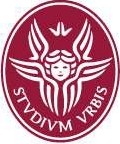 UNIVERSITÀ DI ROMARoma, ................................. l... sottoscritt........................................................................................................... per il giorno .................................... per motivi ...................................................................... richiede un permesso giornaliero/orario dalle ...............................  alle .................................FirmaSapienza Università di RomaDipartimento di Fisiologia e FarmacologiaSegreteria AmministrativaP.le Aldo Moro 5, 00185 RomaT (+39) 06 4991-0793 F (+39) 06 4969-0301 http://dff.uniroma1.it